PRAKTIK RETRIBUSI HARIAN PASAR BARUGA KOTA KENDARI DALAM PERSPEKTIF EKONOMI ISLAM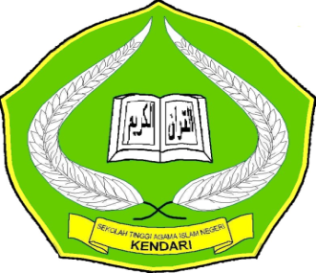 SKRIPSIDiajukan Untuk Memenuhi Salah Satu Syarat Meraih Gelar SarjanaEkonomi Syariah Pada Program Studi Ekonomi SyariahJurusan Ekonomi dan Perbankan SyariahOLEH:F I T R I A   S.NIM : 12 02 01 03 004FAKULTAS EKONOMI DAN BISNIS ISLAMINSTITUT AGAMA ISLAM NEGERI KENDARI2015KATA PENGANTARبسم الله الرحمن الرحيمالحمد لله رب ا لعلمين ا لصلا ة و السلا م على اشر ف ا لا نبيا ء و ا لمر سلين و على اله وا صحا به اجمعين Puji syukur penulis ucapkan kehadirat Allah SWT., karena berkat ridho dan kasih sayang-Nya lah sehingga penulis dapat menyelesaikan skripsi ini. Shalawat serta salam, tak lupa pula penulis ucapkan kepada Nabi Muhammad SAW. yang telah membawa petunjuk kebenaran serta menjelaskan kepada umat manusia mengenai yang diperintahkan dan dilarang baik dalam hal kepercayaan, perkataan, maupun perbuatan.Ungkapan terimakasih penulis ucapkan kepada pihak-pihak yang telah memberikan kontribusi, yakni:Ayah dan Ibu tercinta yang telah memberikan semangat dan motivasi baik moril maupun materil. Bapak Dr. H. Nur Alim, M. Pd., selaku Rektor IAIN Kendari, yang telah mencurahkan tenaga dan pikiran dalam menjalankan amanahnya.Ibu Dra. Beti Mulu, M. Pd. I., selaku Dekan Fakultas Ekonomi dan Bisnis Islam sekaligus Pembimbing II.Bapak Dr. Mashur Malaka, M.A., selaku Pembimbing I dalam penelitian ini. Dewan Penguji yang telah memberikan masukan perbaikan dan saran-saran yang sangat membangun.Bapak Muhamad Turmudi, M. M., selaku Ketua Program Studi Ekonomi Syariah.Kepala Pasar Baruga beserta jajarannya yang telah memberikan informasi yang berkaitan dengan skripsi penulis.Para Pedagang di Pasar Baruga yang telah meluangkan waktunya untuk memberikan informasi yang berkaitan dengan skripsi penulis.Seluruh Dosen Fakultas Ekonomi dan Bisnis Islam IAIN  Kendari yang telah memberikan ilmu pengetahuan.Staf Fakultas Ekonomi dan Bisnis Islam IAIN Kendari yang telah memberikan pelayanan terbaiknya dalam proses administrasi.Mahasiswa IAIN Kendari khususnya Fakultas Ekonomi dan Bisnis Islam Program Studi Ekonomi Syariah tahun 2012.Penulis telah berusaha semaksimal mungkin untuk menyusun dan menyelesaikan skripsi ini, tetapi penulis menyadari bahwa skripsi ini masih terdapat banyak kekurangan. Oleh karena itu, kritik dan saran yang bersifat membangun sangat penulis harapkan demi penyempurnaan skripsi ini. Semoga karya tulis ini dapat bermanfaat dan memberikan kontribusi positif khususnya pada mahasiswa IAIN Kendari. Aamiin.                          FITRIA S.   KEMENTERIAN AGAMA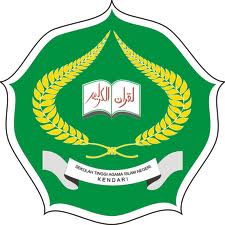 		      INSTITUT AGAMA ISLAM NEGERI KENDARI             FAKULTAS EKONOMI DAN BISNIS ISLAM       Jl. Sultan Qaimuddin No.17 Telp (0401 3193710) Email.stain_kdi@yahoo.co.idPENGESAHAN SKRIPSISkripsi yang berjudul, “Praktik Retribusi Harian Pasar Baruga Kota Kendari dalam Perspektif Ekonomi Islam”. Atas Nama Fitria S., NIM: 12020103004, Mahasiswi Fakultas Ekonomi dan Bisnis Islam Jurusan Ekonomi dan Perbankan Syariah Program Studi Ekonomi Syariah Institut Agama Islam Negeri (IAIN) Kendari, telah diuji dan dipertahankan dalam sidang munaqasyah yang diselenggarakan pada hari Selasa, tanggal 17 November 2015 bertepatan dengan 05 Shafar 1437 H, dinyatakan telah dapat diterima sebagai salah satu syarat untuk memperoleh gelar Sarjana Ekonomi Syariah dengan beberapa perbaikan.            DEWAN PENGUJI :Ketua		: Dr. Mashur Malaka, M.A.  		(			)Sekretaris	: Dr. Hj. Ummi Kalsum, M.Ag.	(			)Anggota	: Dra. Beti Mulu, M.Pd.I		(			): H. Alfian Toar, SP. MM.		(			): Ahmadi, S.H.I, M.H.			(			)Diketahui oleh:Dekan Fakultas Ekonomi dan Bisnis IslamDra. Beti Mulu, M.Pd.INIP. 196312311992032001DAFTAR ISIHalamanDAFTAR PUSTAKAABSTRAKNama		:  Fitria S.NIM		:  12 02 01 03 004Judul Skripsi	: Praktik Retribusi Harian Pasar Baruga Kota Kendari dalam Perspektif Ekonomi Islam. Penelitian ini berkenaan dengan praktik retribusi harian pasar Baruga Kota Kendari dalam perspektif ekonomi Islam. Fokus permasalahan dalam penelitian ini adalah bagaimana praktik retribusi harian pasar Baruga Kota Kendari dalam perspektif ekonomi Islam dengan rumusan masalah bagaimana retribusi dilakukan dan praktik tersebut dalam pandangan Islam. Penelitian ini bertujuan untuk mendeskripsikan praktik retribusi harian pasar Baruga dan mendeskripsikan praktik retribusi tersebut dalam pandangan Islam.Jenis penelitian ini adalah penelitian deskriptif kualitatif dengan menggambarkan secara langsung kondisi yang terjadi di lapangan. Teknik pengumpulan data yang digunakan adalah melalui observasi, wawancara dan dokumentasi. Tekhnik analisis data menggunakan tiga metode, yakni reduksi data, display data dan verifikasi data. Adapun pengecekan keabsahan data, peneliti menggunakan triangulasi.Berdasarkan hasil penelitian ditemukan bahwa dalam praktik retribusi harian pasar Baruga terdapat selisih atau kelebihan tarif yang dipungut pada pengguna fasilitas lods. Selain itu, sosialisasi dari pihak pasar akan kenaikan tarif masih kurang, sehingga meskipun terbebani, pedagang hanya bersikap menerima karena itu sudah merupakan aturan yang penting mereka masih berjualan, apalagi untuk pengguna fasilitas pelataran yang mengalami kenaikan tarif signifikan dengan dimasukkannya biaya PKD (pemakaian kekayaan daerah) sementara pihak pasar masih menggunakan karcis lama yang otomatis berbeda dengan tarif yang dipungut. Praktik retribusi harian pasar Baruga dalam perspektif Islam adalah mengandung aspek riba sebab terdapat kelebihan dalam pemungutannya dan tidak sesuai dengan karakteristik dharibah (pajak) dalam Islam sebab beban tarif harian tidak didistribusikan secara merata berdasarkan fasilitas yang digunakan dan tidak melihat kondisi kemampuan pedagang.Saran yang diberikan adalah pihak pemungut retribusi (pihak pasar) sebaiknya meningkatkan sosialisi dan transparansi terhadap pihak pedagang mengenai tarif jasa layanan harian dan mengganti karcis lama dengan karcis baru agar sesuai antara tarif yang tertulis dan yang dipungut, dan sebaiknya biaya PKD khusus untuk pengguna fasilitas pelataran yang dimasukkan kedalam jasa harian dihapuskan karena memberatkan pedagang.Kendari,13 Shafar 1437 HKendari,25 November 2015 MKendari13 Shafar 1437 HKendari25 November 2015 MHALAMAN JUDUL............................................................................................HALAMAN JUDUL............................................................................................iPERNYATAAN KEASLIAN SKRIPSI..............................................................PERNYATAAN KEASLIAN SKRIPSI..............................................................iiPENGESAHAN SKRIPSI...................................................................................PENGESAHAN SKRIPSI...................................................................................iiiKATA PENGANTAR ........................................................................................KATA PENGANTAR ........................................................................................ivABSTRAK...........................................................................................................ABSTRAK...........................................................................................................viDAFTAR ISI........................................................................................................DAFTAR ISI........................................................................................................viiBAB I PENDAHULUAN Latar Belakang ..............................................................................Fokus dan Rumusan Masalah .......................................................Tujuan Penelitian ..........................................................................Manfaat Penelitian ........................................................................Definisi Operasional ....................................................................14455BAB IITINJAUAN PUSTAKAKajian yang Relevan......................................................................Landasan Teori .............................................................................Pengertian Pemungutan.............................................................Teori Retribusi Secara Umum...................................................Teori Retribusi (Dharibah) dalam Islam..................................7991022BAB IIIMETODE PENELITIANJenis Penelitian ..............................................................................Lokasi Dan Waktu Penelitian .......................................................Sumber Data ..................................................................................Teknik Pengumpulan Data ............................................................Teknik Analisis Data .....................................................................Pengecekan Keabsahan Data ........................................................313132323435BAB IVHASIL PENELITIANGambaran Umum Lokasi Penelitian..............................................Praktik Pemungutan Retribusi Harian Pasar Baruga Kota Kendari...........................................................................................Praktik Pemungutan Retribusi Harian Pasar Baruga Kota Kendari dalam Perspektif Ekonomi Islam.....................................3745  66BAB VPENUTUPKesimpulan....................................................................................Saran...............................................................................................7173